УПРАВЛЕНИЕ ФЕДЕРАЛЬНОЙ  СЛУЖБЫ ГОСУДАРСТВЕННОЙ  РЕГИСТРАЦИИ, КАДАСТРА И КАРТОГРАФИИ (РОСРЕЕСТР)  ПО ЧЕЛЯБИНСКОЙ ОБЛАСТИ                                                                                                               01.02.2022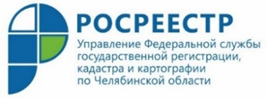 В выписке из ЕГРН будут содержаться сведения об аварийном состоянии жильяУправление Росреестра по Челябинской области сообщает южноуральцам, что сегодня в силу вступили важные изменения законодательства. Речь идет о законе, который направлен на информирование граждан об аварийном состоянии домов и их непригодности для проживания. Эти общедоступные сведения будут указываться при получении выписки из Единого государственного реестра недвижимости (ЕГРН).С 1 февраля 2022 года начинает действие Федеральный закон от 26 мая 2021 года № 148-ФЗ «О внесении изменений в Федеральный закон «О государственной регистрации недвижимости». Согласно документу выписка из реестра недвижимости теперь будет в обязательном порядке содержать информацию о признании многоквартирного дома аварийным и подлежащим сносу или реконструкции, а также сведения о том, что жильё является непригодным для проживания. Таким образом, в случае признания многоквартирного дома аварийным или жилого дома и помещения непригодным для проживания, органы государственной власти и местного самоуправления обязаны направлять в Росреестр документы для внесения в ЕГРН соответствующих сведений. Информация о домах и жилых помещениях, признанных аварийными ранее, должна быть представлена в орган регистрации прав не позднее 1 июля текущего года. Росреестр, в свою очередь, будет включать эти данные в общедоступные сведения реестра недвижимости, которые предоставляются в виде выписки по запросам заинтересованных лиц. «Расширение перечня сведений о состоянии недвижимости, которые вносятся в ЕГРН в отношении жилых объектов, в первую очередь направлено на своевременное информирование граждан об аварийном статусе дома и его непригодности для проживания, - комментирует заместитель руководителя Управления Росреестра по Челябинской области Ольга Юрченко. -  Кроме того, данный закон позволит обеспечить защиту прав граждан при оформлении сделок с недвижимостью, а также наполнить реестр недвижимости актуальными сведениями об аварийном состоянии жилых зданий и помещений».Пресс-служба Росреестра и Кадастровой палаты Челябинской области